T.C.BİTLİS EREN ÜNİVERSİTESİSosyal Bilimler Enstitüsü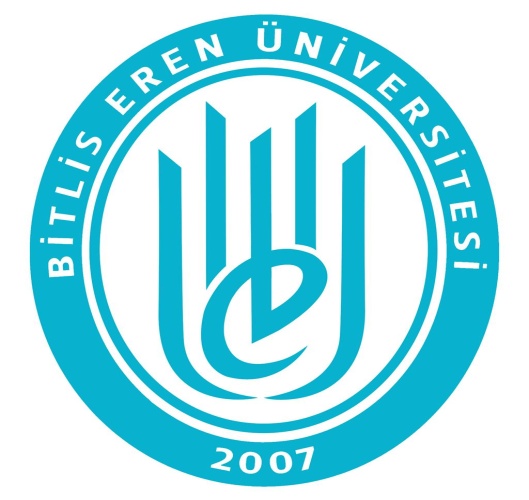 2017-2018 EĞİTİM ÖĞRETİM YILI GÜZ DÖNEMİLİSANS ÜSTÜ PROGRAMLARABAŞVURU KILAVUZUTemmuz 2017Enstitümüze bağlı Ana Bilim Dallarına, 2017–2018 Eğitim-Öğretim Yılı Güz Yarıyılı için Doktora ve Tezli Yüksek Lisans öğrencisi alınacaktır. Programlara ilişkin ana bilim dalları, kontenjanlar, özel şartlar ve başvuru takvimi aşağıda belirtilmiştir. DOKTORA / TEZLİ YÜKSEK LİSANS PROGRAMLARI VE KONTENJANLARI*Ortak lisansüstü programlarda, öğrencinin Ortak Enstitüden aldığı derslerin kredilerinin toplamı, alması zorunlu olan asgari toplam ders kredisi miktarının üçte birinden az olamaz.           BAŞVURULAR 24 TEMMUZ – 4 AĞUSTOS 2017 TARİHLERİ ARASINDA SOSYAL BİLİMLER ENSTİTÜSÜ’NE ŞAHSEN VEYA POSTA YOLU İLE YAPILACAKTIR. GEREKLİ DİĞER BİLGİLER İÇİN LÜTFEN BAŞVURU KILAVUZUNUN TAMAMINI OKUYUNUZTAKVİM       Başvuru Adresi:        Bitlis Eren Üniversitesi, Sosyal Bilimler Enstitüsü Müdürlüğü,       Beş Minare Mah. Ahmet Eren Bulvarı, Merkez Kampüs, Enstitüler Binası, Kat: 2,       Merkez/BİTLİS           Tel: 0 (434) 222 00 72              Faks: 0 (434) 222 01 01BAŞVURU ŞARTLARI      Yüksek Lisans Programları İçin:İlanda belirtilen alanlardan lisans diplomasına veya mezuniyet belgesine sahip olmaları gerekir.Ölçme, Seçme ve Yerleştirme Merkezi (ÖSYM) tarafından merkezî olarak yapılan Akademik Personel ve Lisansüstü Eğitimi Giriş Sınavı’na (ALES) son üç yıl içinde girmiş olmak ve başvurduğu programın puan türünde en az 55 puan almış olmak gerekir.    Doktora Programları İçin:İlanda belirtilen alanda tezli yüksek lisans diplomasına veya mezuniyet belgesine sahip olmak gerekir.Ölçme, Seçme ve Yerleştirme Merkezi (ÖSYM) tarafından merkezî olarak yapılan Akademik Personel ve Lisansüstü Eğitimi Giriş Sınavı’na (ALES) son üç yıl içinde girmiş olmak ve başvurduğu programın puan türünde en az 55 puan almış olmak gerekir.Anadilleri dışında İngilizce, Almanca, Fransızca, İtalyanca, İspanyolca, Rusça, Arapça, Çince, Japonca, Farsça dillerinden birinden merkezi yabancı dil sınavından (KPDS, ÜDS, YDS veya YÖK-DİL’den) en az 55 puan veya ÖSYM Yönetim Kurulu tarafından eşdeğerliği kabul edilen uluslararası yabancı dil sınavından bu puanın muadili bir puana sahip olmak zorunludur.                                                                                            DEĞERLENDİRME   Yüksek Lisans Programları İçin;Yüksek lisans programına başvuran adaylar, mülakat öncesi, ALES puanının %70’i, lisans mezuniyet not ortalamasının %30’u toplanarak elde edilen puana göre sıralamaya tâbi tutulur ve ilan edilen kontenjanın üç katı kadar aday mülakata çağrılır.Yüksek lisans programına başvuruda bulunan adayların başarı notu; lisans mezuniyet notunun %25’i, ALES puanının %50’si, mülakat notunun %25’i toplanarak elde edilir ve adaylar bu nota göre sıralanır. Yüksek lisans programı için asgari başarı notu 60 puandır.           Doktora Programları İçin: Adaylar, mülakat öncesi, ALES puanının %60’ı, lisans mezuniyet not ortalamasının %20’si, yüksek lisans mezuniyet not ortalamasının %10’u ve merkezi yabancı dil sınavından (YDS veya ÜDS’den) alınan puanın veya ÖSYM Yönetim Kurulu tarafından eşdeğerliği kabul edilen uluslararası yabancı dil sınavlarından birinden alınan muadili puanın %10’u toplanarak elde edilen puana göre sıralamaya tabi tutulur ve ilan edilen kontenjanın üç katı kadar aday mülakata çağrılır. Adayların başarı notu; ALES puanının %50’si, lisans mezuniyet not ortalamasının %10’u, yüksek lisans mezuniyet not ortalamasının %10’u, mülakat notunun %20’si ve merkezi yabancı dil sınavından (YDS veya ÜDS’den) alınan puanın veya ÖSYM Yönetim Kurulu tarafından eşdeğerliği kabul edilen uluslararası yabancı dil sınavlarından birinden alınan muadili puanın %10’u toplanarak elde edilir ve adaylar bu nota göre sıralanır.Doktora programı için asgari başarı notu 65 puandır.Eşitlik halinde lisans mezuniyet notu yüksek olan adaya öncelik verilir.Mülakat sınavına girmeyen ya da mülakat sınavı notu 50 puandan düşük olan adaylar başarısız sayılır. ALES notu alınırken, virgülden sonraki küsuratlar tam sayıya tamamlanmaz.Lisans mezuniyet notunun yüzlük sistemde karşılığı olmayan adayların notu için YÖK dönüşüm tablosu kullanılır.SINAV SONUÇLARININ İLANI VE KAYITBaşarılı olan adaylardan, başarı sırasına göre kontenjan sayısı kadar asil ve yedek aday belirlenir. Lisansüstü eğitime kabul edilecek asil ve yedek öğrenci listeleri enstitü yönetim kurulu kararıyla kesinleştikten sonra ilan edilir.Adayların kayıt işlemleri Enstitü tarafından belirlenen tarihlerde yapılır.Kayıt için istenen belgelerin aslı veya Enstitü tarafından onaylı örneği kabul edilir.Kayıt için zamanında şahsen başvurmayan, istenilen belgeleri tamamlamayan veya enstitü yönetim kurulunca mazereti kabul edilmeyen adaylar, kesin kayıt haklarını kaybeder.Kesin kayıt yaptırmayan ya da kayıt hakkını kaybeden asil adayların yerine, yedek listesindeki sıralama esas alınarak yedek adaylar ilan edilir ve bu yedek adaylardan evrakını teslim edenlerin kayıtları yapılır.Bir öğrenci, aynı enstitüdeki lisansüstü programlardan sadece birine kayıt yaptırabilir.BAŞVURU SIRASINDA İSTENECEK BELGELER (*)        A- Yüksek Lisans Adayları İçinBaşvuru Formu (Enstitüden veya http://www.beu.edu.tr  web sayfasından alınacaktır.)İlana çıkılan alanlardan mezuniyeti gösteren lisans diploması veya mezuniyet belgesi. (Bu belgelerin Enstitüce onaylı örneği kabul edilir.)Transkript (Asıl veya Enstitüce Onaylı Örneği kabul edilir.).Akademik Personel ve Lisansüstü Eğitimi Giriş Sınavı (ALES) Sonuç Belgesi. Varsa Yabancı Dil Sınav Sonuç Belgesi T.C. Kimlik Numaralı Nüfus Cüzdanı Fotokopisi (Enstitüce Onaylı).Mevzuata uygun bir adet vesikalık fotoğraf (Kesin kayıt sırasında 5 adet).Özgeçmiş.Erkek adaylar için Askerlik Durum Belgesi.Adli Sicil Kaydı (Adayların e-devlet kapısından sorgulama yaparak sunacakları barkotlu çıktılar Enstitü tarafından eşleştirme-kontrol yapıldıktan sonra kabul edilecektir).Doktora Adayları İçin; Başvuru Formu (Enstitüden veya http://www.beu.edu.tr  web sayfasından alınacaktır.)İlana çıkılan alanlardan mezuniyeti gösteren lisans ve yüksek lisans diploması veya mezuniyet belgesi. (Bu belgelerin Enstitüce onaylı örneği kabul edilir.)Lisans ve Yüksek Lisans Transkripti (Asıl veya Enstitüce Onaylı Örneği kabul edilir.)Akademik Personel ve Lisansüstü Eğitimi Giriş Sınavı (ALES) Sonuç BelgesiYDS, ÜDS, KPDS, YÖK-DİL veya Üniversitelerarası Kurul tarafından YDS’ye eşdeğer kabul edilen diğer Yabancı Dil Sınavı Sonuç Belgesi T.C. Kimlik Numaralı Nüfus Cüzdanı Fotokopisi (Enstitüce Onaylı).Mevzuata uygun bir adet vesikalık fotoğraf (Kesin kayıt sırasında 5 adet).Özgeçmiş.Erkek adaylar için Askerlik Durum Belgesi.Adli Sicil Kaydı (Adayların e-devlet kapısından sorgulama yaparak sunacakları barkotlu çıktılar Enstitü tarafından eşleştirme-kontrol yapıldıktan sonra kabul edilecektir.)     (*) Lisansüstü programa başvuracak adaylardan istenen belgelerin aslı veya Enstitü tarafından onaylı örneği kabul edilir.      (*) İlk başvuruda getirilen asıl belgeler, kesin kayıtta tekrar istenmeyecektir.                                                                                                DİĞER HUSUSLAREksik belgeli başvurular dikkate alınmayacaktır.Posta yolu ile yapılan başvurularda Enstitü başvuru kabul tarihi 04.08.2017 mesai bitimine kadardır. Postadan kaynaklı gecikmelerde sorumluluk başvuru sahibine aittir. Başvurusu dikkate alınmayacaktır.Adaylar tezli yüksek lisans ve doktora programı başvurusunda yalnız bir programa başvuru yapabilir. Birden fazla başvuru yapanların başvuruları geçersiz sayılacaktır.Fotokopi niteliğindeki belgelerin ilgili enstitü yetkilisinin “aslı gibidir” onayını yapabilmesi için asıllarını ilgili kişiye ibraz etmek zorundadır.Kesin Kayıt Hakkı kazanan adayların kayıt işlemlerinin şahsen veya noter tasdikli vekâletname ile yetkili kıldığı kişi tarafından yapılması zorunludur.Enstitü, gerçeğe aykırı beyanda bulunularak kayıt yaptıran adaylar hakkında gerekli yasal işlemleri yapmaya yetkilidir.Başvuru sonrası yapılacak işlemlerle ilgili süreci takip etmek adayların sorumluluğundadır. Adaylara bireysel olarak geri dönüş yapılmayacaktır. Başvuru takvimine göre Enstitümüzün web sayfasını takip etmeniz önerilir.Ortak Programlarda Bitlis Eren Üniversitesi Sosyal Bilimler Enstitüsü, yürütücü enstitüdür. Ortak programlara kayıt yaptıran öğrencilerin, ortak enstitüden de ders alacaklarını bilmeleri gerekir.Kazanamayan adayların başvuru sırasında verdiği evraklar talep edildiği takdirde 15 Ağustos 2017 tarihinden itibaren 1 ay içerisinde iade edilecek, alınmayanlar imha edilecektir.   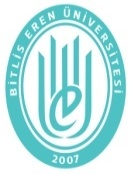 T.C.BİTLİS EREN ÜNİVERSİTESİSosyal Bilimler EnstitüsüProgramın AdıKontenjanKontenjanALESÖzel ŞartlarTarih ABDTezliYüksek LisansProgramıEskiçağ Tarihi Bilim Dalı1SÖZ55Üniversitelerin ilgili fakültelerinin  “Tarih Bölümü” lisans programlarından mezun olmuş olmak.Tarih ABDTezliYüksek LisansProgramıYeniçağ Tarihi Bilim Dalı7SÖZ55Üniversitelerin ilgili fakültelerinin  “Tarih Bölümü” lisans programlarından mezun olmuş olmak.Tarih ABDTezliYüksek LisansProgramıYakınçağ Tarihi Bilim Dalı4SÖZ55Üniversitelerin ilgili fakültelerinin  “Tarih Bölümü” lisans programlarından mezun olmuş olmak.Tarih ABDTezliYüksek LisansProgramıTürkiye Cumhuriyeti Tarihi Bilim Dalı5SÖZ55Üniversitelerin ilgili fakültelerinin  “Tarih Bölümü” lisans programlarından mezun olmuş olmak.Tarih ABDTezliYüksek LisansProgramıGenel Türk Tarihi Bilim Dalı1SÖZ55Üniversitelerin ilgili fakültelerinin  “Tarih Bölümü” lisans programlarından mezun olmuş olmak.Tarih ABDOrtak Doktora Programı(Erciyes Üniversitesi ile ortak)*Yeniçağ Tarihi Bilim Dalı1SÖZ55İlgili bilim dalında tezli yüksek lisans yapmış olmak.Tarih ABDOrtak Doktora Programı(Erciyes Üniversitesi ile ortak)*Türkiye Cumhuriyeti Tarihi Bilim Dalı2SÖZ55İlgili bilim dalında tezli yüksek lisans yapmış olmak.Arkeoloji ABDOrtak Tezli Yüksek Lisans Programı(Atatürk Üniversitesi ile ortak)*3EA55Üniversitelerin “Arkeoloji” ya da “Arkeoloji ve Sanat Tarihi” lisans programlarından mezun olmuş olmak.TarihAçıklama24 Temmuz – 4 Ağustos 2017Kontenjanların ilanı ve başvuruların kabulü8 Ağustos 2017Ön değerlendirme sonuçlarının açıklanması ve mülakata alınacak adayların ilanı10 Ağustos 2017Arkeoloji Tezli Yüksek Lisans için Mülakat SınavıSaat 11:00’da Enstitüler Binası Derslik-2’de yapılacaktır.11 Ağustos 2017Tarih Tezli Yüksek Lisans Bilim Dallarına ait Mülakat Sınavları(Yeniçağ Tarihi ve Yakınçağ Tarihi için Saat 10:00’da)(Eskiçağ Tarihi ve T.C. Tarihi için Saat 14:00’da)(Genel Türk Tarihi için Saat 15:00’da)Enstitüler Binası Derslik-2’de yapılacaktır.11 Ağustos 2017Tarih Doktora Programı Mülakat Sınavları(Yeniçağ Tarihi için Saat 16:00 ‘da)(T.C. Tarihi için Saat 17:00 ‘da)Enstitüler Binası Derslik-2’de yapılacaktır.15 Ağustos 2017Sınav Sonuçlarının Açıklanması16-21 Ağustos 2017Kesin Kayıtların Yapılması (Asil Adaylar İçin)23 Ağustos 2017Kesin Kayda Hak Kazanan Yedek Adayların İlanı23-25 Ağustos 2017Kesin Kayıtların Yapılması (Yedek Adaylar İçin)5-8 Eylül 2017Ders Kayıtları11-15 Eylül 2017Ders Kayıtlarının Ana Bilim Dalı Başkanı Onayı18-22 Eylül 2017Ders Ekle-Sil (Ana Bilim Dalı Başkanı Onayı İle)18 Eylül – 22 Aralık 2017Ders Dönemi (Güz)